Podklady k samostudiu z důvodu uzavření základních škol na dobu 11. května – 22. května 2020 – 2.A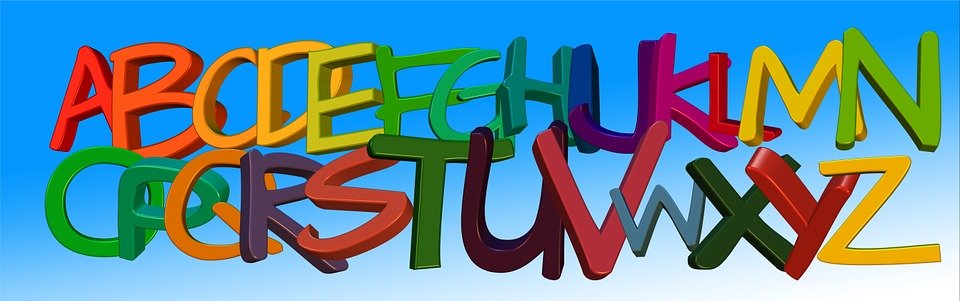 Vážení rodiče, děkuji všem za svědomité plnění domácích úkolů, posílám přehled na dalšíobdobí.  Doufám, že ještě pár týdnů vydržíte. Kurz třídy 2.A v google učebně je pod kódem: tbrwmbk Český jazyk a literatura – učitel: Mgr. Iva Kozáková                                             kontakt: Iva.Kozakova@zshajeslany.cz                    Týden 11. 5. - 15. 4. 2020Český jazyk – opakovat souhlásky na konci slova                         učebnice str. 138 – 139 ústně                        PS str. 34, cv. 14 – tvoř rozkazovací věty (Kup pět banánů. Pozdrav každého,                        koho potkáš. Půjč mi tu knížku. Nechlub se cizím peřím. Ukliď si………)                        PS str. 34, cv. 15, vybarvi pejska a napiš pod něj jeho jméno                         PS str. 46, cv. 19, doplň podle prvouky (jelen, laň, koloušek)Písanka – str. 30, napiš dopis s oslovením, podobně jako na str. 29, jen trochu delší                  str. 31, trénuj velká tiskací písmenaČtení – číst z Českého jazyka a z Prvouky, číst vlastní knihuTýden 18. 5. - 22. 5. 2020Český jazyk – pokračovat v opakování souhlásek na konci slova                         učebnice str. 140, cv. 1 a 3 – ústně, cv. 2 napsat na papír                        napsat v PS str. 41, cv. 9, 10, vybarvi věž, dokresli hodiny                        napsat v PS str. 42, cv. 11, 12                        protikladná slova jsou slova opačná (pravda x lež)                         synonyma jsou slova se stejným nebo podobným významem                        (okamžitě = hned, náhle = vtom, najednou, znenadání, rázem)                        nadřazené slovo – vysvětlení v učebnici na str. 70                                              (stromy – jedle, smrk, habr, vrba)                 Písanka – str. 32, 33Čtení –  číst z Českého jazyka a z Prvouky, číst vlastní knihuAnglický jazyk – učitel:  Mgr. Stanislava Hejduková                              kontakt: Stanislava.Hejdukova@zshajeslany.cz                                        Spoj obrázek s anglickým výrazem. Slova zkus napsat na linku.                                                                    ------------------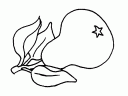                                                                      ---------------------  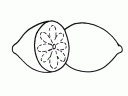                                                              --------------------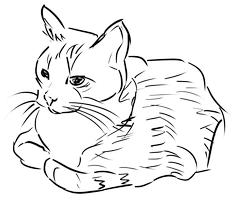                                                                       ---------------------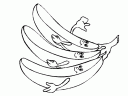                                                                       --------------------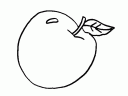                                                                          --------------------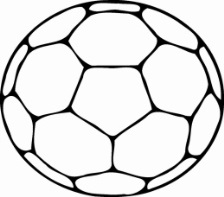                                                              ----------------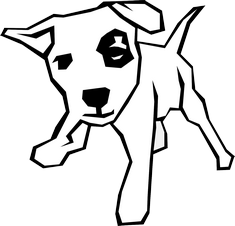                                                                                  -----------------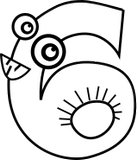                                                                                 ----------------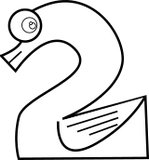                                                                                                        ----------------                                                                                                       ----------------                                                                                                      -----------------                                                                                                      -----------------Anglický jazyk – učitel: Bc. Lucie Fricová                                                 kontakt: Lucie.Fricova@zshajeslany.czSpoj obrázek s anglickým výrazem. Slova zkus napsat na linku.                                                                    ------------------                                                                     ---------------------                                                               --------------------                                                                      ---------------------                                                                      --------------------                                                                         --------------------                                                             ----------------                                                                                 -----------------                                                                                ----------------                                                                                                       ----------------                                                                                                       ----------------                                                                                                      -----------------                                                                                                      -----------------Matematika – učitel: Mgr. Iva Kozáková                                                                 kontakt: Iva.Kozakova@zshajeslany.cz                    Týden 11. 5. - 15. 5. 2020Matematika – procvičovat násobilku 2, 3, 4, 5, 6 – pracovní sešit č. 7 str. 17, 18, procvičuj                                   dělení 7, stačí polovina stránky denně, procvičuj násobilku ústně, skládej                            kartičky                         procvičuj příklady na pracovním listě /je v Google Classroom/Týden 18. 5. – 22. 5. 2020Matematika – procvičovat násobilku 2, 3, 4, 5, 6, 7                          začni násobilku 8, PS str. 20, 21 – vytrhej si kartičky s násobilkou 8                          stačí polovina stránky denně, procvičuj násobilku ústně, skládej kartičky                          procvičuj si příklady na pracovním listě /je v Google Classroom/                      uč se zpaměti násobilkové řadyNáš svět – učitel: Mgr. Iva Kozáková                                                                        kontakt: Iva.Kozakova@zshajeslany.cz                    Týden 11. 5. - 15. 5. 2020Prvouka – přečíst str. 59 opakování, ústně udělej cv. 2, cv. 3 vylušti křížovku, piš si na papír                     nebo hodně slabě tužkou do učebnice                   přečíst str. 60 – Lidské tělo, smysly, ukazuj si na svém těle a na obličeji základní                    části a pojmenovávej, používej obrázekTýden 18. 5. – 22. 5. 2020Prvouka – přečíst str. 61 Péče o zuby, odpověz si na otázky za článkem                                            pečlivě si každý den ráno a večer čisti zuby                                            vypracuj test v Google učebněHudební výchova – učitel: Mgr. Iva Kozáková                                                        kontakt: Iva.Kozakova@zshajeslany.cz                    Hudební výchova – pusť si na youtube písničku Pět minut v Africe a nauč se refrén                                   https://youtu.be/h_MITLT_owE                                   https://youtu.be/NwWQjpBwOzsVýtvarná výchova – učitel: Mgr. Iva Kozáková                                                       kontakt: Iva.Kozakova@zshajeslany.czVýtvarná výchova – vybarvuj obrázky v Českém jazyceTělesná výchova – učitel: Mgr. Iva Kozáková                                                          kontakt: Iva.Kozakova@zshajeslany.cz                    Tělesná výchova – choď s rodiči na výlet, jezdi na kole, stopni si, kolik uděláš dřepů za                                   minutuPracovní výchova – učitel: Mgr. Iva Kozáková                                                       kontakt: Iva.Kozakova@zshajeslany.cz                    Pracovní vyučování – pozoruj přírodu, zalévej květiny                                       pomoz něco zasadit na zahradě nebo do květináče na balkóně